.........................................................................vārds, uzvārds, klaseDiagnosticējošais darbs lasītprasmē 2. klasei1. darbsIepazīsties! Izlasi tekstu!Kurmītis un saulesbrillesViss sākās ar to, ka kurmītis atrada naudiņu. Kādā rītā, rokot pazemes gaiteni, viņš sataustīja kaut ko plakanu un apaļu. Kurmīša acis, pieradušas pie pazemes tumsas, spilgtā saules gaismā neredzēja neko.Ievilcis dīvaino priekšmetu savā istabā, kurmītis to kārtīgi apskatīja. Tā bija monēta ar ciparu “2”. Kurmītis bija atradis naudu! Nu beidzot arī viņš varēs kaut ko nopirkt! Tikai jāizdomā, ko.Kurmītis domāja visu nakti. Uz rīta pusi viņš bija izdomājis - viņš pirks saulesbrilles! Tādas apaļas, ar pavisam tumšiem stikliņiem. Tad viņš varēs staigāt pa virszemi un satikties ar citiem. Kurmītis priecīgs aizskrēja pa savu gaiteni līdz sava drauga susura mājai un izstāstīja par saviem plāniem. “Man būs tevi jāapbēdina, ”susuris paziņoja, “meža veikaliņā nepārdod saules brilles. Esmu dzirdējis no žagatas, ka tādas esot pilsētas veikalos.” Kurmītis saskuma un ielīda atpakaļ alā. Kopš tās dienas kurmīti vairs neviens netika redzējis. Susuris veltīgi izsvilpās pie visām ejām - kurmītis nerādījās. Alā susuris atrada zīmīti: “Manam draugam susurim. Neuztraucies, būšu atpakaļ pēc mēneša.”	Kurp gan devies kurmītis?                                                              (Pēc M.V.Lindes)1. uzdevums. Pasvītro tekstā teikumu, kurā ir atbilde uz jautājumu “Kāpēc kurmītis vēlējās saulesbrilles?” (1 punkts)2. uzdevums. Apvelc zīmējumā attēlotās saulesbrilles, kādas vēlējās kurmītis! (1 punkts) 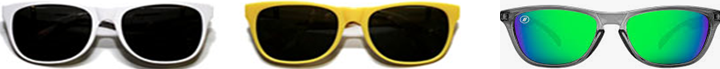 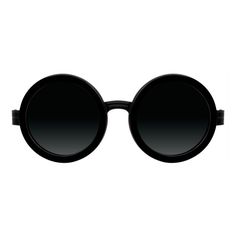 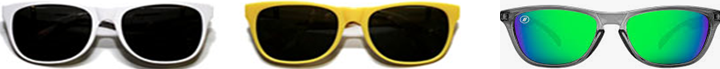 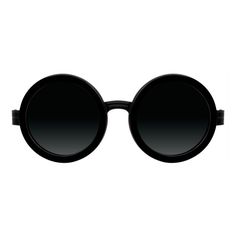 3. uzdevums. Atzīmē, vai apgalvojums ir pareizs vai nepareizs! (6 punkti)4. uzdevums. Pabeidz teikumu, izmantojot lasīto tekstu! (2 punkti)Kurmītis saskuma, jo____________________________________________________________________________________________________________________________________________________________________________________________________________________5. uzdevums. Kā tu domā, kurp devies kurmītis? Atbildi raksti vienā teikumā! (2 punkti)____________________________________________________________________________________________________________________________________________________________________________________________________________________NOVĒRTĒ, KĀ TEV VEICĀS!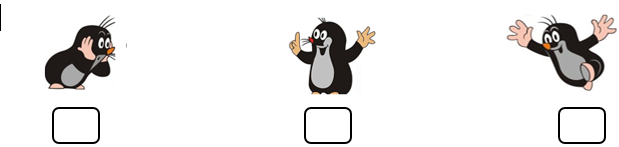 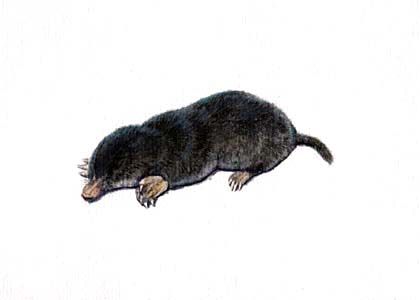 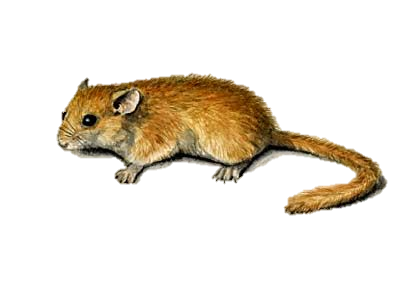 Kurmītis pļavā atrada monētu.pareiziKurmītis pļavā atrada monētu.nepareiziKurmītis visu nakti domāja, ko nopirkt.pareiziKurmītis visu nakti domāja, ko nopirkt.nepareiziNo rīta kurmītis  devās pie susura.pareiziNo rīta kurmītis  devās pie susura.nepareiziKurmītis gāja uz meža veikaliņu pirkt saulesbrilles.pareiziKurmītis gāja uz meža veikaliņu pirkt saulesbrilles.nepareiziMeža veikaliņā nevar nopirkt saulesbrilles.pareiziMeža veikaliņā nevar nopirkt saulesbrilles.nepareiziŽagata kurmītim ieteica doties uz pilsētas veikaliem.pareiziŽagata kurmītim ieteica doties uz pilsētas veikaliem.nepareizi